Bureau :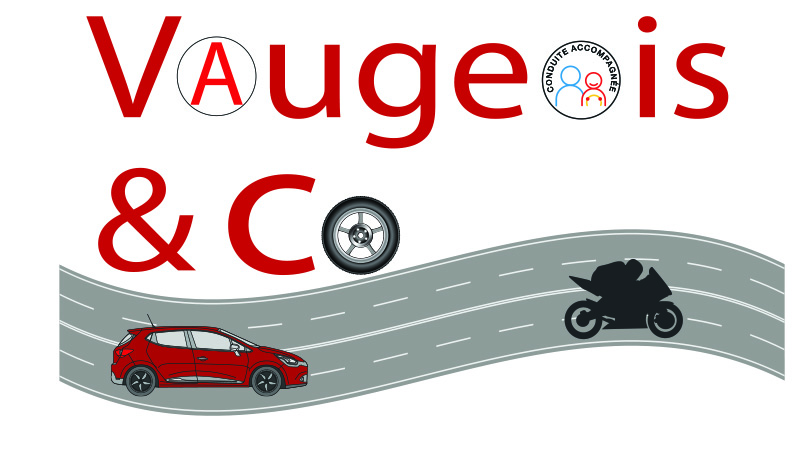 Place du 9 Juin 194453100 MAYENNEPiste privée :262 Rue de la Peyennière53100 MAYENNE02.43.04.37.7706.07.36.43.04Agrément n° E1705300020du 17 Février 2017LES BONNES POSITIONS A ADOPTERLES PIEDS :La partie la plus large du pied sur le repose-pied pour avoir un bon équilibreLES GENOUX :Ils doivent être bien collés et serrés contre le réservoir pour faire corps avec la machineLE DOS :Il doit être bien droit pour éviter un tassement des vertèbresLE CORPS :Il doit être légèrement penché en avantLES BRAS:Ils doivent être légèrement fléchis pour pouvoir tourner, manœuvrer avec aisance, et amortir les à-coupsLES POIGNETSIls doivent être dans l’alignement des avant-bras, pas trop haut car en cas de chocs à l’avant, je risque de passer par-dessus la moto, ni trop bas car je risque de les casserLA TETE:Elle doit être droite, le regard loin et large, voir vite et justeIMPORTANT :Je dois être inscrit dans un triangle de sécurité, pour ne pas modifier le centre de gravité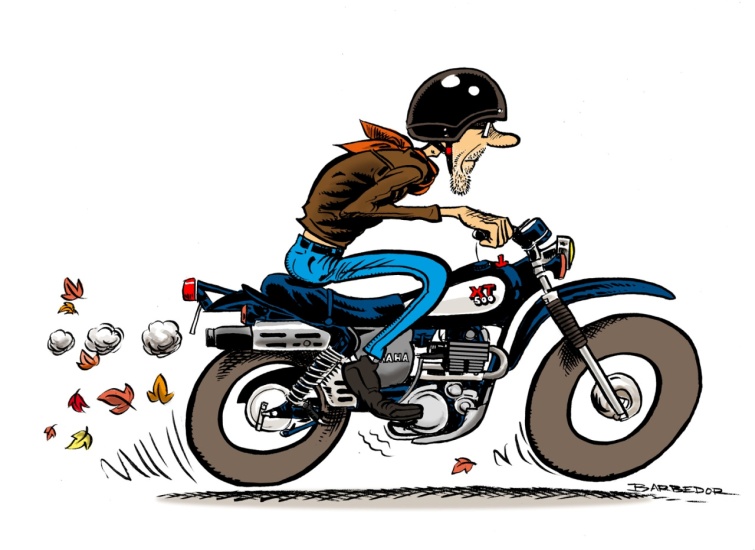 